ЧЕРКАСЬКА ОБЛАСНА РАДАР І Ш Е Н Н Я24.01.2020 										№ 35-3/VIIПро списання майнакомунальної власностіВідповідно до пункту 20 частини першої статті 43 Закону України
"Про місцеве самоврядування в Україні", рішень обласної ради від 16.12.2016 № 10-18/VIІ "Про управління суб’єктами та об’єктами спільної власності територіальних громад сіл, селищ, міст Черкаської області", від 20.04.2018 № 22-14/VIІ "Про Перелік суб’єктів та об’єктів спільної власності територіальних громад сіл, селищ, міст Черкаської області", від 16.12.2016 № 10-21/VIІ "Про затвердження Порядку списання об’єктів спільної власності територіальних громад сіл, селищ, міст Черкаської області", враховуючи листи комунального некомерційного підприємства "Черкаський обласний кардіологічний центр Черкаської обласної ради" від 04.09.2019 № 19-25/64,
від 09.09.2019 № 19-25/66, від 07.10.2019 № 19-25/72, Золотоніського психоневрологічного інтернату від 23.10.2019, комунального підприємства "Облпаливо" Черкаської обласної ради від 31.10.2019 № 332, від 31.10.2019 № 333, комунального некомерційного підприємства "Черкаська обласна лікарня Черкаської обласної ради" від 07.11.2019 № 01-30/1816, комунального некомерційного підприємства "Черкаський обласний онкологічний диспансер Черкаської обласної ради" від 07.11.2019 № 1856/01-09, обласна рада
в и р і ш и л а:1. Дати дозвіл на списання:1) комунальному некомерційному підприємству "Черкаський обласний кардіологічний центр Черкаської обласної ради":стернотома, 2009 року випуску, інвентарний номер 10477966, заводський номер GB 434, первісною вартістю 34 765,00 грн, залишковою (балансовою) вартістю 2 027,95 грн;ранорозширювача кабеля Comfort, 2009 року випуску, інвентарний номер 10477964, заводський номер б/н, первісною вартістю 19 595,00 грн, залишковою (балансовою) вартістю 11 883,07 грн;мікроножиць 25*18 25-0335 SL, 2017 року випуску, інвентарний номер 10471403, заводський номер б/н, первісною вартістю 17 806,31 грн, залишковою (балансовою) вартістю 15 135,36 грн;мотора хірургічного до стернотома, 2003 року випуску, інвентарний номер 10477676, заводський номер 002443, первісною вартістю 37 203,00 грн, залишковою (балансовою) вартістю 0 грн;освітлювача хірургічного, 2007 року випуску, інвентарний номер 10477800, заводський номер б/н, первісною вартістю 15 200,00 грн, залишковою (балансовою) вартістю 0 грн;центральної станції Телекард, 2005 року випуску, інвентарний номер 10470180, заводський номер TCR032002026, первісною вартістю 35 800,00 грн, залишковою (балансовою) вартістю 0 грн;рентгенівської трубки TOSHIBA DSRX-T7444GDS, 2013 року випуску, інвентарний номер 10471274, заводський номер 13F321U, первісною вартістю 833 000,00 грн, залишковою (балансовою) вартістю 374 849,65 грн;2) Золотоніському психоневрологічному інтернату:будівлі теплиці (літ. Ш), 2000 року введення в експлуатацію, інвентарний номер 101310012, первісною вартістю 3 682,00 грн, залишковою (балансовою) вартістю 0 грн;пральної машинки, 2005 року випуску, інвентарний номер 101490101, заводський номер 702, первісною вартістю 16 200,00 грн, залишковою (балансовою) вартістю 0 грн;пральної машинки з проміжним віджимом, 2008 року випуску, інвентарний номер 101490145, заводський номер 97, первісною вартістю 33 333,00 грн, залишковою (балансовою) вартістю 0 грн;3) комунальному підприємству "Облпаливо" Черкаської обласної ради:автомобіля марки ЗІЛ ММЗ 554 М, 1990 року випуску, реєстраційний номер 0072 ЧКР, інвентарний номер 101510001, заводський номер двигуна 600832, заводський номер шасі 3011108, свідоцтво про реєстрацію ВХ № 482860, первісною вартістю 233,12 грн, залишковою (балансовою) вартістю 0 грн;автомобіля марки ГАЗ 53, 1991 року випуску, реєстраційний номер
1176 ЧКР, інвентарний номер 101510002, заводський номер двигуна 0154182, заводський номер шасі 1332489, свідоцтво про реєстрацію ВЩ № 339991, первісною вартістю 3 834,83 грн, залишковою (балансовою) вартістю 0 грн;трактора колісного марки Т-40М, 1990 року випуску, реєстраційний номер 19441 МН, інвентарний номер 101510005, заводський номер двигуна 2761002, заводський номер шасі 464977, свідоцтво про реєстрацію
АБ № 499421, первісною вартістю 3 928,66 грн, залишковою (балансовою) вартістю 0 грн;навантажувача марки Т-156, 1992 року випуску, реєстраційний номер 19440 МН, інвентарний номер 101510004, заводський номер двигуна 160693, заводський номер шасі 2229, свідоцтво про реєстрацію АБ № 499420, первісною вартістю 2 708,76 грн, залишковою (балансовою) вартістю 0 грн;автомобіля марки РАФ-220301, 1991 року випуску, реєстраційний номер 07233 МЕ, інвентарний номер 101510003, заводський номер двигуна
не встановлено, заводський номер шасі 214094, свідоцтво про реєстрацію
РКС № 301965, первісною вартістю 128,71 грн, залишковою (балансовою) вартістю 0 грн;4) комунальному некомерційному підприємству "Черкаська обласна лікарня Черкаської обласної ради":гастрофіброскопа Olympus GIF-E, 2008 року випуску, інвентарний номер 10479648, заводський номер 2831623, первісною вартістю 54 985,00 грн, залишковою (балансовою) вартістю 0 грн;гематологічного аналізатора Abacus Diatron, 2003 року випуску, інвентарний номер 10477736, заводський номер 802832, первісною вартістю 74 368,00 грн, залишковою (балансовою) вартістю 0 грн;5) комунальному некомерційному підприємству "Черкаський обласний онкологічний диспансер Черкаської обласної ради":кольпоскопа МК-110, 1994 року випуску, інвентарний номер 1047015, заводський номер 943007, первісною вартістю 15 687,00 грн, залишковою (балансовою) вартістю 0 грн;кольпоскопа МК-200, 2005 року випуску, інвентарний номер 1047780, заводський номер б/н, первісною вартістю 20 850,00 грн, залишковою (балансовою) вартістю 0 грн;кольпоскопа МК-200 (НИЦ), 2009 року випуску, інвентарний номер 10471827, заводський номер 052015, первісною вартістю 33 215,00 грн, залишковою (балансовою) вартістю 0 грн;реанімаційно-хірургічного монітору "ЮМ-300С", 2007 року випуску, інвентарний номер 10471712, заводський номер М.621.06020.0087, первісною вартістю 26 500,00 грн, залишковою (балансовою) вартістю 0 грн;джерела холодного світла галогенного, 2009 року випуску, інвентарний номер 10471817, заводський номер 18.04.0, первісною вартістю 19 254,00 грн, залишковою (балансовою) вартістю 0 грн;комплексу діагностичного спірометричного MIR SPIRO в комплекті
з MIR SPIROLAB II, 2008 року випуску, інвентарний номер 10417146, заводський номер A23-050.08703, первісною вартістю 17 840,00 грн, залишковою (балансовою) вартістю 0 грн;освітлювача та кабеля до цитоуретроскопа Цу-ВС, 2007 року випуску, інвентарний номер 1047018, заводський номер 93588, первісною вартістю 15 180,00 грн, залишковою (балансовою) вартістю 0 грн.2. Контроль за виконанням рішення покласти на постійну комісію обласної ради з питань комунальної власності, підприємництва та регуляторної політики.Голова									А. ПІДГОРНИЙ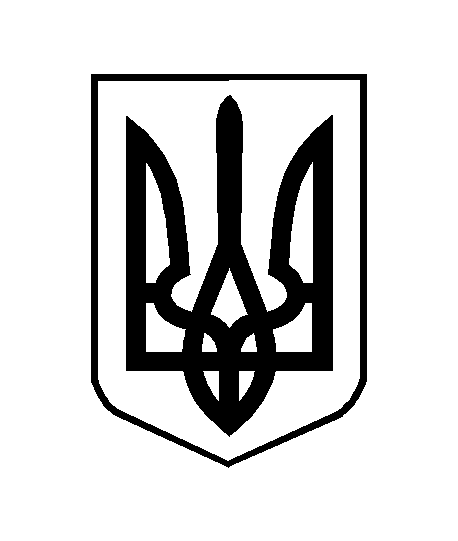 